Dodatek ě. 1 ke smlouvě o dílo ze dne 13.7.20201. Zhotovitel:osoby oprávněné:jednat ve věcech smluvních:	xxxxxxxxxxxxxxxxjednat ve věcech technických:Náš svět, příspěvková organizace Pržno 239, 739 11 Pržno00847046CZ00847046bankovní spojení:	xxxxxxxxxxxxxxxxx	číslo účtu:	xxxxxxxxxxxxxxxxxxxxxxxxxxxoběh, firma zast: ing. Janem Zvoníčkemosoby oprávněné:jednat ve věcech smluvních:	xxxxxxxxxxxjednat ve věcech technických: xxxxxxxxxx (dále také jen „smluvní strany“)Smluvní strany se dohodly na následujících změnách smlouvy uzavřené mezi zhotovitelem a objednatelem dne 13.7.2020, týkající se stavebních úprav v domě č. AI na ulici Pržno 239, 739 11 Pržno (dále jen „smlouva o dílo“).I.Změny ve smlouvě o díloObě smluvní strany souhlasí, že původní cena za dílo uvedená v položkovém rozpočtu a ve smlouvě o dílo ze dne 13.7.2020 ve výši 104.682,42 Kč se upravuje na částku 136.783,25 Kč včetně daně ž přidané hodnoty, stanovené platným právním předpisem ke dni podepsání této smlouvy. Taktéž se mění rozsah prací. Přílohou tohoto dodatku je podepsaný rozpočet ze dne 20.8.2020.xxII.Závěrečná ujednáníOstatní ustanovení smlouvy o dílo, nedotčená tímto dodatkem ke smlouvě, zůstávají beze změny.Tento dodatek ke smlouvě je nedílnou součástí smlouvy o dílo ze dne 13.7.2020.Tento dodatek ke smlouvě o dílo je uzavřen, nabývá platnosti a účinnosti dnem podpisu oběma smluvními stranami.Smluvní strany prohlašují, že tento dodatek ke smlouvě o dílo je projevem jejich svobodné a vážné vůle, což stvrzují svými podpisy.Tento dodatek ke smlouvě o dílo je vyhotoven ve dvou stejnopisech, jedno vyhotovení pro objednatele a jedno vyhotovení pro zhotovitele.příloha: příloha č. 1 položkový rozpočet ze dne 20.8.2020Číslo: K463/2019 (rozpočet - vícepráce)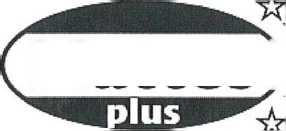 Vytvořeno: 20. 8. 2020Dodavatel: MATTES plus s.r.o.Studentská 1554/1736 01 HavířovTel.: XXXXXXXXXXX  E-mail:XXXXXXXXXXXIČO: 27830594, DIČ: CZ27830594Odběratel: Náš svět, příspěvková organizace odpovědná osoba: XXXXXXXXXXPržno 239739 11 PržnoIČ:00847046, DIČ: CZ00847046tel.: XXXXXXXXXXXXe-mail: XXXXXXXXXXCena celkem, včetně dopravy a montáže, včetně DPH:Kalkulaci vytiskl(a): xxxxxxxxxxxxx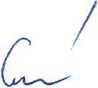 obchodní firma:MATTES plus s.r.o.sídlo:IČ:Studentská 1554/1, 736 01 Havířov - Podlesí 27830594DIČ:CZ27830594bankovní spojení:xxxxxxxxxxxxčíslo účtu: xxxxxxxxxxxxxxxzast.:jednatelem Martinem ŠátkemV Havířově dneV Havířově dne 24.8.2020za zhotovitele: xxxxxxxza objednatele:xxxxxxxpopis položkypopis položkymnožstvícena/mjcena celkem vč. DPH01. Bourací práce01. Bourací práce01. Bourací práce01. Bourací práce01. Bourací práce1.Řezání a vysekání drážek po vodě4,00 bmXXXXX KčXXXX KčSoučet:Součet:Součet:Součet:XXXX Kč02. Dodávka zařizovacích předmětů,obkladů a dlažby02. Dodávka zařizovacích předmětů,obkladů a dlažby02. Dodávka zařizovacích předmětů,obkladů a dlažby02. Dodávka zařizovacích předmětů,obkladů a dlažby02. Dodávka zařizovacích předmětů,obkladů a dlažby2.obklady koupelna a wc + 10% řez-1,80 m2XXXX KčXXXXX Kč3.dlažba koupelna + 10% řez8,00 m2XXXX KčXXXXX Kč4.dekor6,40 ksXXXX Kč XXXXX Kč5.podomítková baterie1,00 ksXXXX Kč XXXXX Kč6.madlo k wc1,00 ksXXXX Kč XXXXX Kč7.madlo ve sprchovém koutu1,00 ksXXXX Kč XXXXX KčSoučet:Součet:Součet:Součet:XXXXX Kč03. Voda - topení - plyn03. Voda - topení - plyn03. Voda - topení - plyn03. Voda - topení - plyn03. Voda - topení - plyn8.dopojení pračky1,00 ksXXXX Kč XXXXX Kč9.dodávka+ usazení nové odtokové vpusti1,00 ksXXXX Kč XXXXX Kč10.montáž sprchového setu-1,00 ksXXXX Kč XXXXX Kč11.montáž podomítkové baterie1,00 ksXXXX Kč XXXXX Kč12.montáž sedátka1,00 ksXXXX Kč XXXXX Kč13.montáž madla2,00 ksXXXX Kč XXXXX Kč14.montáž doplňků3,00 ksXXXX Kč XXXXX Kč15.mtž.krytu topení1,00 ksXXXX Kč XXXXX KčSoučet:Součet:Součet:Součet:XXXXX Kč04. Malby + nátěry04. Malby + nátěry04. Malby + nátěry04. Malby + nátěry04. Malby + nátěry16.škrábaní malby4,00 m2XXXX Kč XXXXX KčSoučet:Součet:Součet:Součet:XXXXX Kč05. Elektro05. Elektro05. Elektro05. Elektro05. Elektropopis položkypopis položkymnožstvícena/mjcena celkemvč. DPH17.mtž původního osvětlení1,00 ksXXXX Kč XXXXX KčSoučet:Součet:Součet:Součet:XXXXX Kč06. Zednické práce a stavební materiál06. Zednické práce a stavební materiál06. Zednické práce a stavební materiál06. Zednické práce a stavební materiál06. Zednické práce a stavební materiál18.zahození drážek po vodě nebo elektřině4,00 bmXXXX Kč XXXXX Kč19.hrubá omítka ( do vrstvy 2cm ) vč. špricu7,00 m2XXXX Kč XXXXX Kč20.vyrovnání stěn s lepidlem bez perlinky34,00 m2XXXX Kč XXXXX Kč21.penetrační nátěr96,00 m2XXXX Kč XXXXX Kč22.vykružování otvorů do obkladů6,00 ksXXXX Kč XXXXX Kč23.silikonování v rozích obkladů nebo použití PVC lišty11,50 bmXXXX Kč XXXXX Kč24.vyhrubování špalety1,70 bmXXXX Kč XXXXX Kč25.obložení špalety1,70 bmXXXX Kč XXXXX Kč26.vyspádování sprchoviště včetně betonáže1,00 ksXXXX Kč XXXXX Kč27.mtž.původních plastových dvířek1,00 ksXXXX Kč XXXXX KčSoučet:Součet:Součet:Součet:XXXXX Kčvnitrostaveništní přesun - režie společnosti (6,00 % z celkové ceny)vnitrostaveništní přesun - režie společnosti (6,00 % z celkové ceny)DPH 15 %1 817,03 Kčcena celkem32 100,83 Kč